Отчёт о работе кружка «Природа и мы»в 2021- 2022 уч. год.МБОУ СОШ № 2 г. АзоваЭкологическая акция «День ВОДЫ!»  21 – 25 марта 2022 года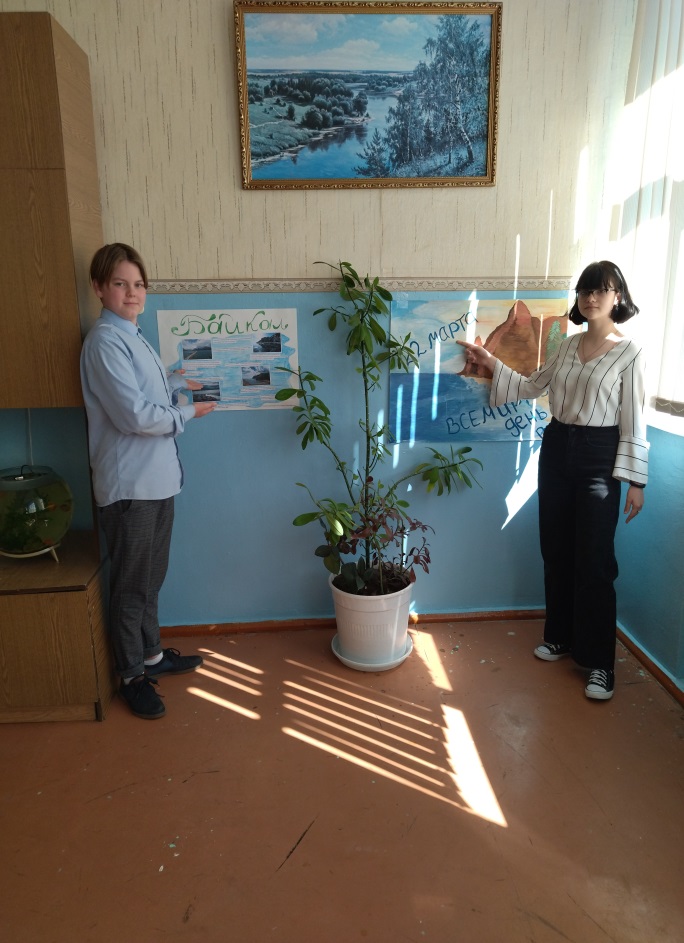 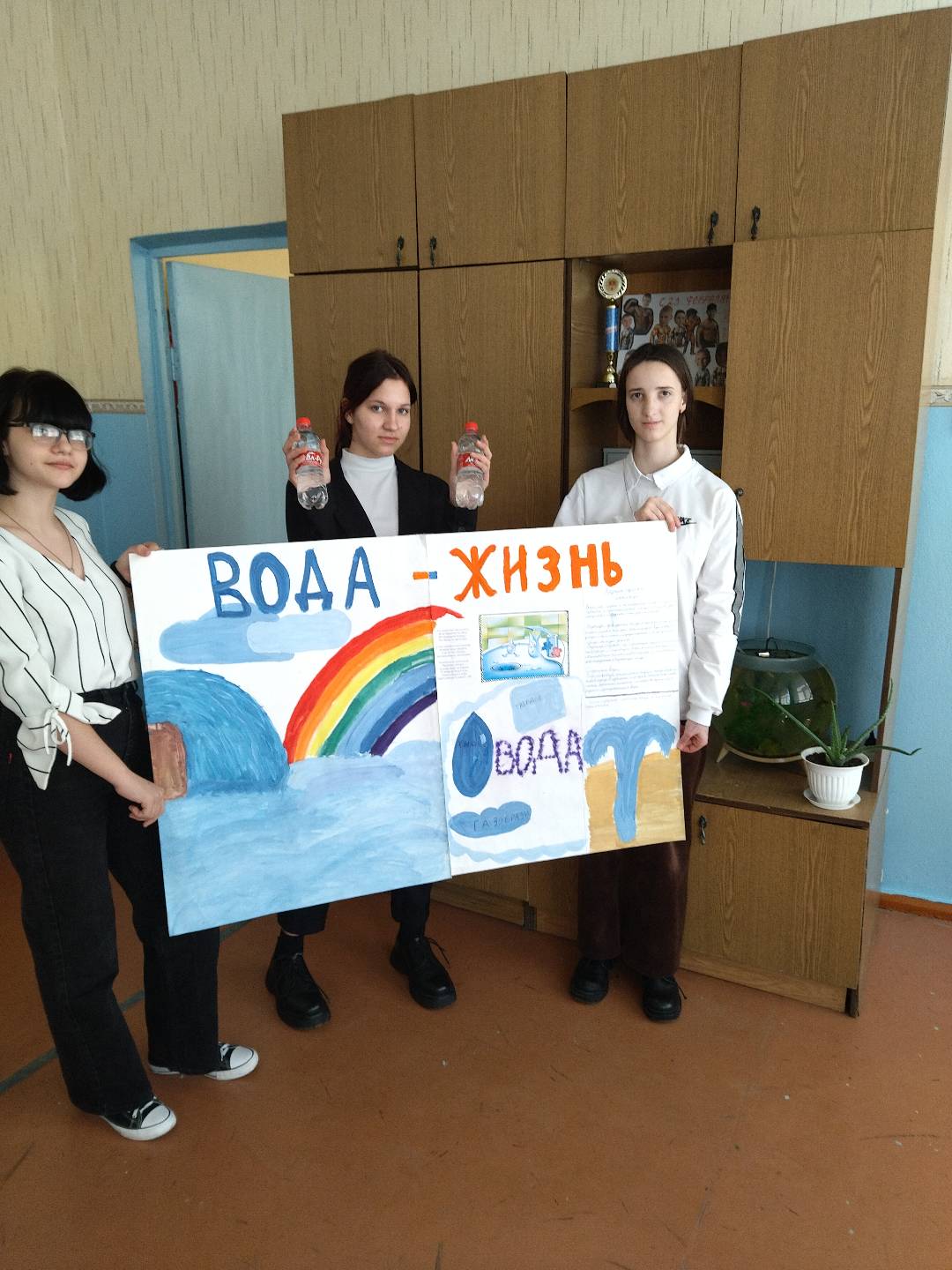 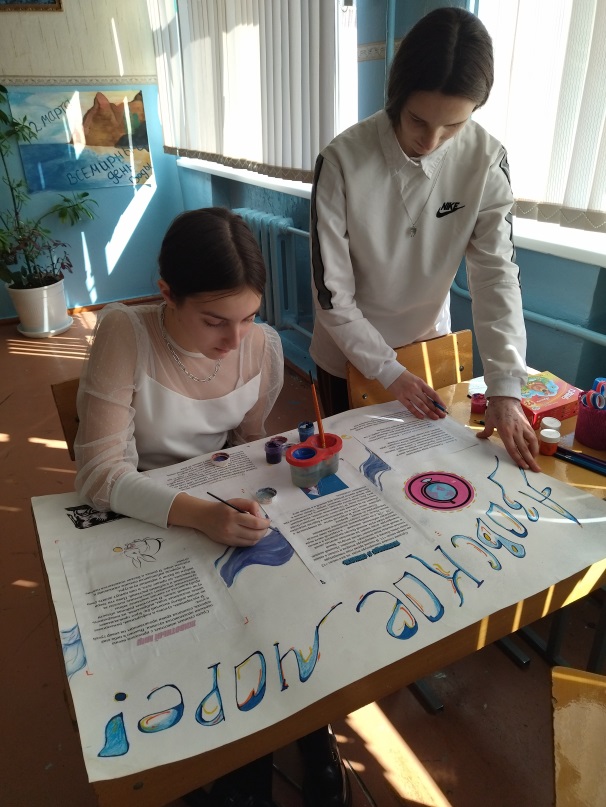 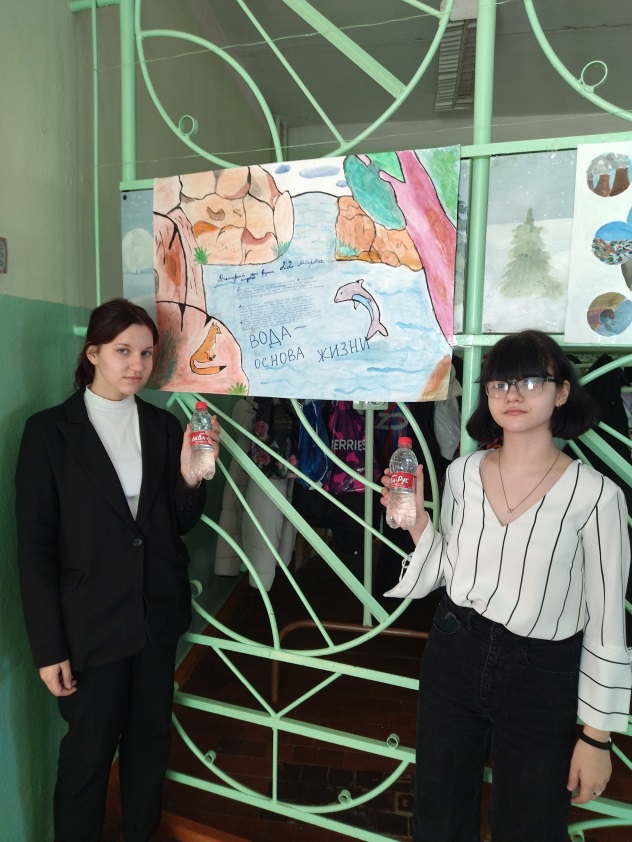 Экологическая акция «Зеленая весна»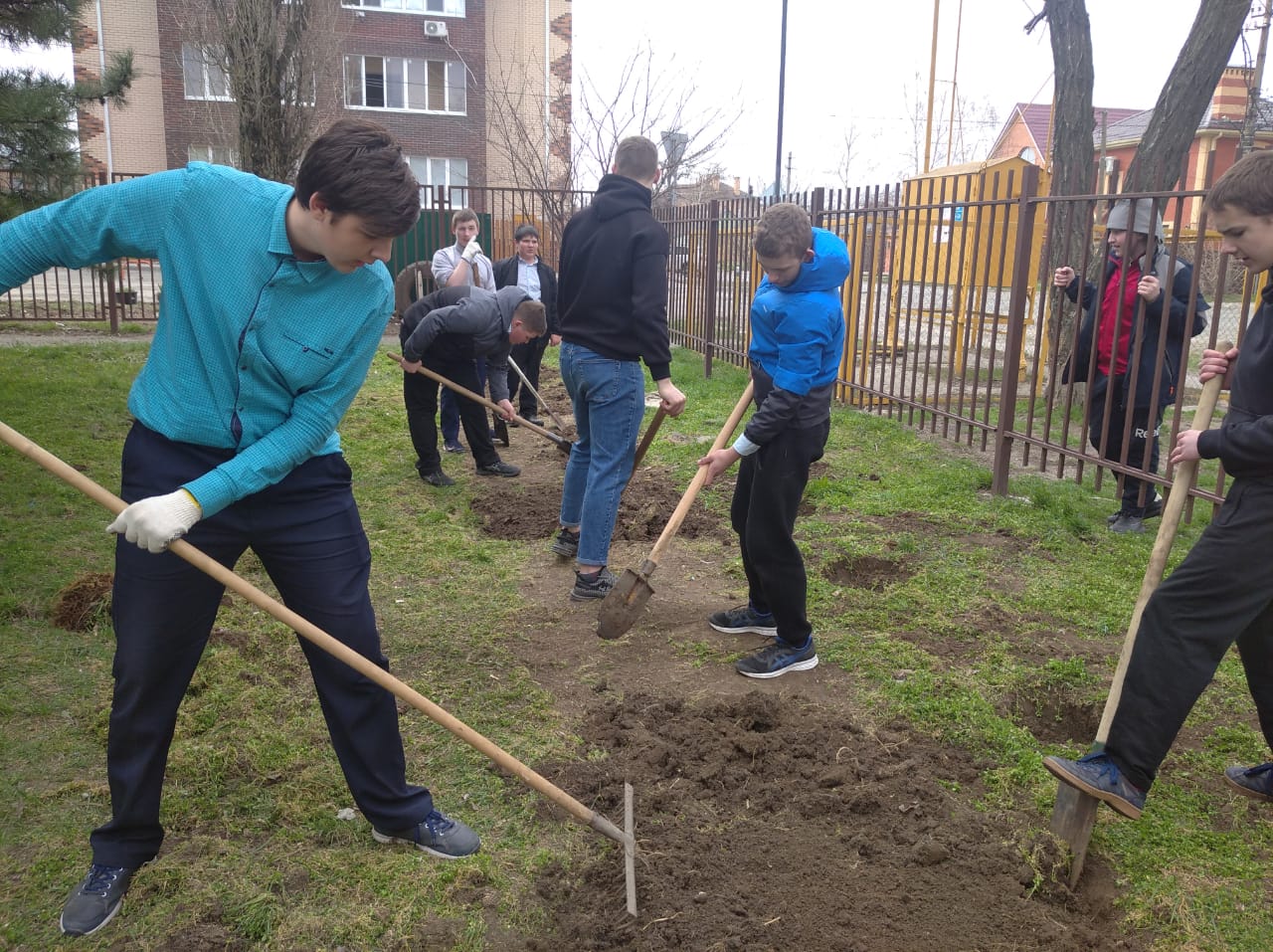 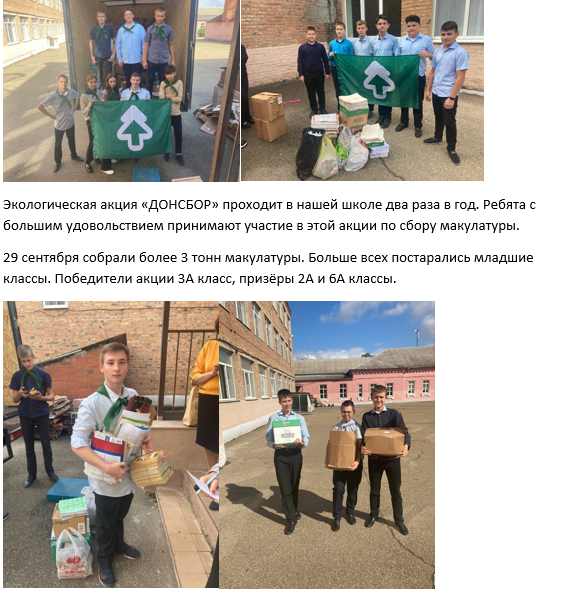 № п/пНаименование мероприятияДатаМесто проведенияКатегория учащихся, результатВсероссийская акция «Всероссийский экологический субботник «Зелёная Россия»СентябрьМБОУ СОШ № 21 – 11 классыЭкологическая акция «ДОНСБОР»Сентябрь – ноябрьМБОУ СОШ № 21 – 11 классыВсероссийский этнографический  диктант3 – 7 ноябряОнлайн 6– 11 классы(116 участников)Всероссийский экологический диктант14 – 21 ноябряОнлайн 6 – 11 класс(5 участников)Шабанов Егор 6А класс, диплом I степениВсероссийский экологический урок «Лучший мир для всех»22 ноября МБОУ СОШ № 28В классВсероссийской акции по сбору макулатуры – #БумБатл в 2021 годуДекабрь МБОУ СОШ № 21 – 11 классыОбластной эколого-просветительский проект «ДОНСБОР»Март – апрельМБОУ СОШ № 21 – 11 классыОбластной конкурс«Малая академия юных исследователей»Март – майМБОУ СОШ № 2Гашимова Диана 8А классОбластные экологические акции «День леса» и «День воды» в рамках Дней защиты от экологической опасности21 – 27 мартаМБОУ СОШ № 28 – 10 классЭкологические уроки «Разделяй с нами»АпрельМБОУ СОШ № 27 классы Всероссийская акция «Всероссийский экологический субботник «Зелёная Весна»МайМБОУ СОШ № 21 – 11 классы